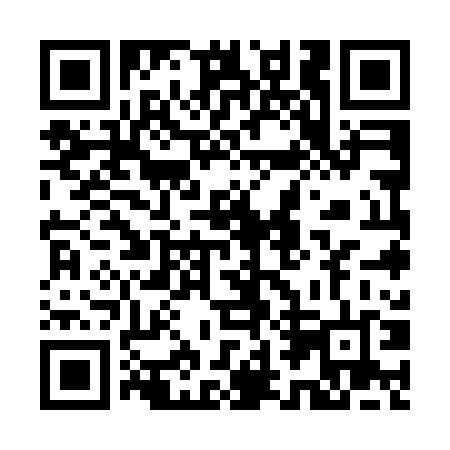 Prayer times for Arnzhauschen, GermanyWed 1 May 2024 - Fri 31 May 2024High Latitude Method: Angle Based RulePrayer Calculation Method: Muslim World LeagueAsar Calculation Method: ShafiPrayer times provided by https://www.salahtimes.comDateDayFajrSunriseDhuhrAsrMaghribIsha1Wed3:376:041:285:318:5411:102Thu3:336:021:285:328:5511:133Fri3:306:001:285:328:5711:164Sat3:265:581:285:338:5911:195Sun3:235:561:285:339:0011:226Mon3:195:551:285:349:0211:257Tue3:155:531:285:359:0311:298Wed3:135:511:285:359:0511:329Thu3:135:501:285:369:0611:3510Fri3:125:481:285:379:0811:3511Sat3:115:461:285:379:1011:3612Sun3:115:451:285:389:1111:3713Mon3:105:431:285:389:1311:3714Tue3:105:421:285:399:1411:3815Wed3:095:401:285:399:1611:3916Thu3:085:391:285:409:1711:3917Fri3:085:381:285:419:1811:4018Sat3:075:361:285:419:2011:4019Sun3:075:351:285:429:2111:4120Mon3:065:341:285:429:2311:4221Tue3:065:321:285:439:2411:4222Wed3:055:311:285:439:2511:4323Thu3:055:301:285:449:2711:4424Fri3:055:291:285:449:2811:4425Sat3:045:281:285:459:2911:4526Sun3:045:271:285:459:3011:4527Mon3:045:261:285:469:3211:4628Tue3:035:251:295:469:3311:4729Wed3:035:241:295:479:3411:4730Thu3:035:231:295:479:3511:4831Fri3:025:221:295:489:3611:48